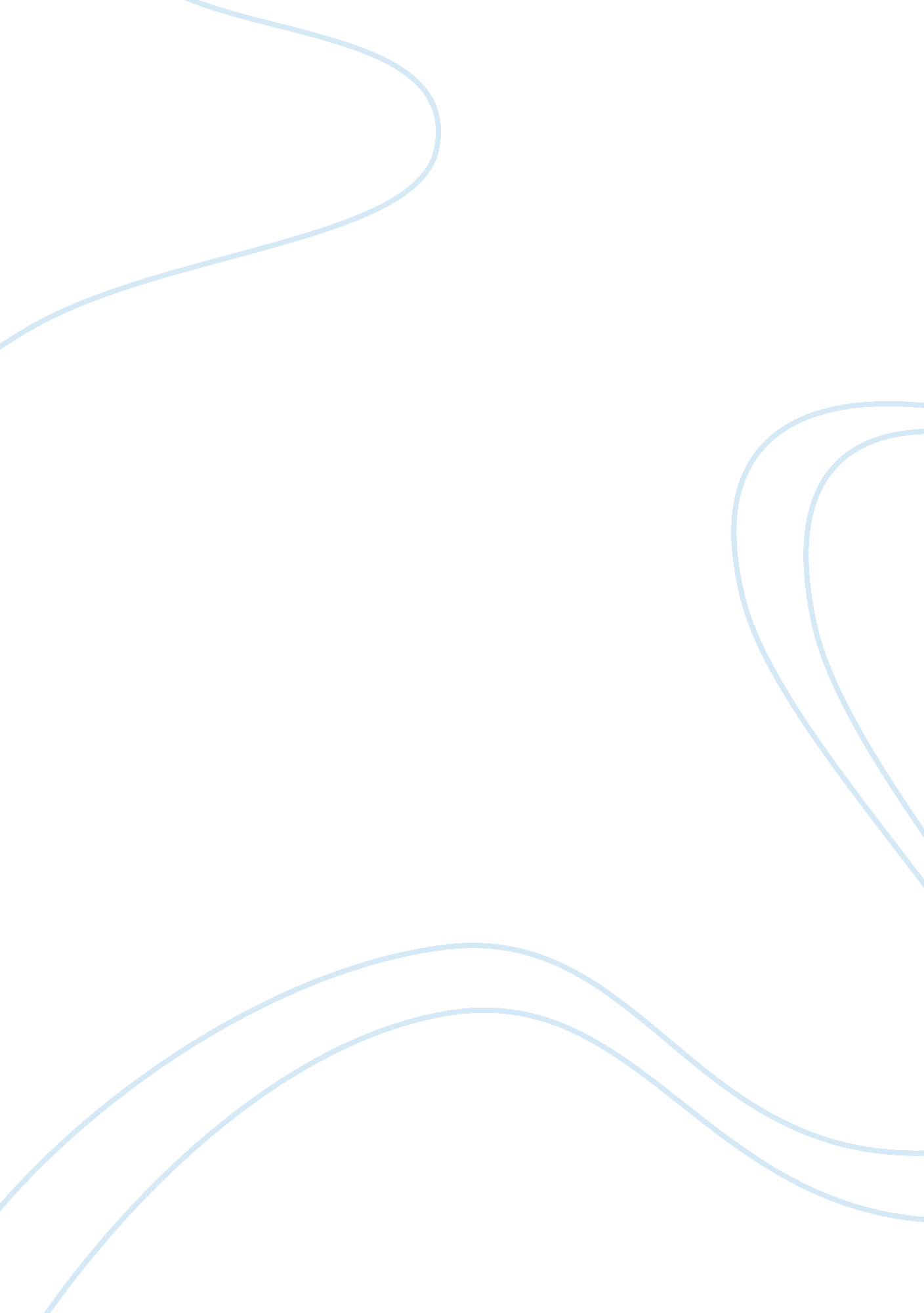 Cyberbullying introTechnology, Mobile Phone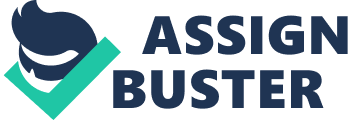 Bullying has been around since the beginning of time. Parents, you may remember you or your friends being bullied as a child. No doubt you remember the hurt, frustration, and sadness it caused. These days, however, bullying isn’t just happening on the playground or at the bus stop, it’s happening on the Internet and on your kids’ cell phones, making it possible to bully a child 24 hours a day and include thousands of participants. Cyberbullying follows children around the clock, and into the safety of their homes. Many times, kids are scared to tell their parents about cyberbullying, thinking they will be blamed, lose their Internet privileges, or that their parents will call the school or other parents, probably making the bullying worse. However, the pain that comes from cyberbullying is real. Parents should not underestimate the power of online or cell phone bullying, just because it may be happening in cyberspace and not in person. Cyberbullying can lead to poor grades, depression, eating disorders, self-mutilation, drinking, and drugs. Children have even committed suicide because of cyberbullying. Bullying has been around since the beginning of time. Parents, you may remember you or your friends being bullied as a child. No doubt you remember the hurt, frustration, and sadness it caused. These days, however, bullying isn’t just happening on the playground or at the bus stop, it’s happening on the Internet and on your kids’ cell phones, making it possible to bully a child 24 hours a day and include thousands of participants. Cyberbullying follows children around the clock, and into the safety of their homes. Many times, kids are scared to tell their parents about cyberbullying, thinking they will be blamed, lose their Internet privileges, or that their parents will call the school or other parents, probably making the bullying worse. However, the pain that comes from cyberbullying is real. Parents should not underestimate the power of online or cell phone bullying, just because it may be happening in cyberspace and not in person. Cyberbullying can lead to poor grades, depression, eating disorders, self-mutilation, drinking, and drugs. Children have even committed suicide because of cyberbullying. 